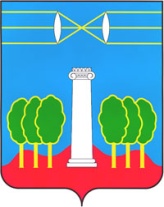 АДМИНИСТРАЦИЯГОРОДСКОГО ОКРУГА КРАСНОГОРСКМОСКОВСКОЙ ОБЛАСТИПОСТАНОВЛЕНИЕ__________№__________Об утверждении административного регламента предоставления муниципальной услуги «Согласование схем информационного и информационно-рекламного оформления здания, строения, сооружения, а также информационного оформления прилегающей к ним на основании правоустанавливающих документов территории»В целях повышения эффективности и качества предоставления муниципальных услуг гражданам и юридическим лицам, в соответствии с Федеральным законом от 27.07.2010 № 210-ФЗ "Об организации предоставления государственных и муниципальных услуг", Федеральным законом от 13.03.2006 № 38-ФЗ "О рекламе", Законом Московской области от 30.12.2014 № 191/2014-ОЗ "О благоустройстве в Московской области", Распоряжением Главархитектуры МО от 14.07.2015 № 31РВ-72 "Об утверждении Архитектурно-художественного регламента информационного и рекламного оформления зданий, строений, сооружений и объектов благоустройства Московской области", письмом Комитета по архитектуре и градостроительству Московской области от 23.06.2023 № 29Исх-9189/17-01, Уставом городского округа Красногорск Московской области, постановляю:Утвердить административный регламент предоставления муниципальной услуги «Согласование схем информационного и информационно-рекламного оформления здания, строения, сооружения, а также информационного оформления прилегающей к ним на основании правоустанавливающих документов территории» (приложение).Опубликовать настоящее постановление в газете "Красногорские вести" и разместить на официальном сайте администрации городского округа Красногорск Московской области в сети Интернет.Контроль за исполнением настоящего постановления возложить на заместителя главы администрации Е.С. Горшкову.Глава городского округа Красногорск				   	     Д.В. Волков Исполнитель                                                                                                 К.В. ТитоваРазослано: в дело-2, прокуратура, Горшковой, Ризвановой, Титовой, Газалиевой, «Красногорские вести».